План ликвидации пробелов в знанияхучащихся  7  класса  МБОУ «Навлинская СОШ», получивших  неудовлетворительную отметку по _геометрии_____ по итогам _1_четверти__________________________________________         указывается учебный период (при организации текущего контроля успеваемости)  или промежуточная аттестация2022 /23  учебного года  Учитель:  ___________Веселова С.Е._____________________________(Ф.И.О. учителя)Подпись учителя _______________________ /____С.Е. Веселова_____/Дата _____________________Приложение 1.Самостоятельная работа №1«Начальные геометрические сведения»№1. Начертите прямую АВ и отрезок CD так, чтобы они не пересекались. Отметьте точку М так, чтобы она лежала на прямой АВ, а точку Q так, что бы она не лежала ни на прямой АВ, ни на отрезке CD. №2.  Начертите произвольный угол. Отметьте точку М, которая лежит на стороне угла, точку К, которая лежит внутри угла и точку S, принадлежащую его внешней области. №3. Найдите величины смежных углов, если один из них в 5 раз больше другого.№4. Найдите углы, полученные при пересечении двух прямых, если один из углов равен 74°.Самостоятельная работа №2«Треугольники»№1. 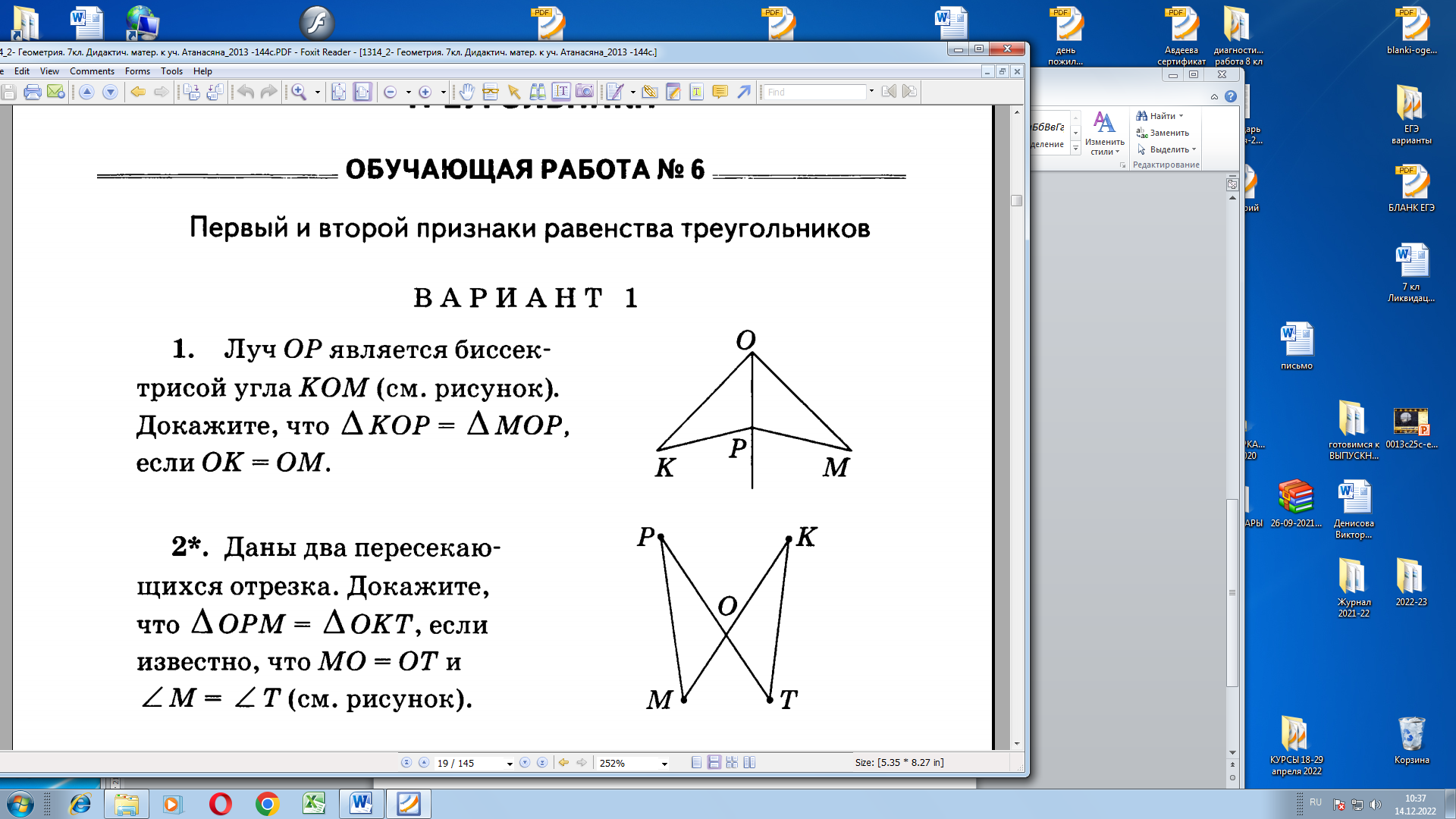 №2.  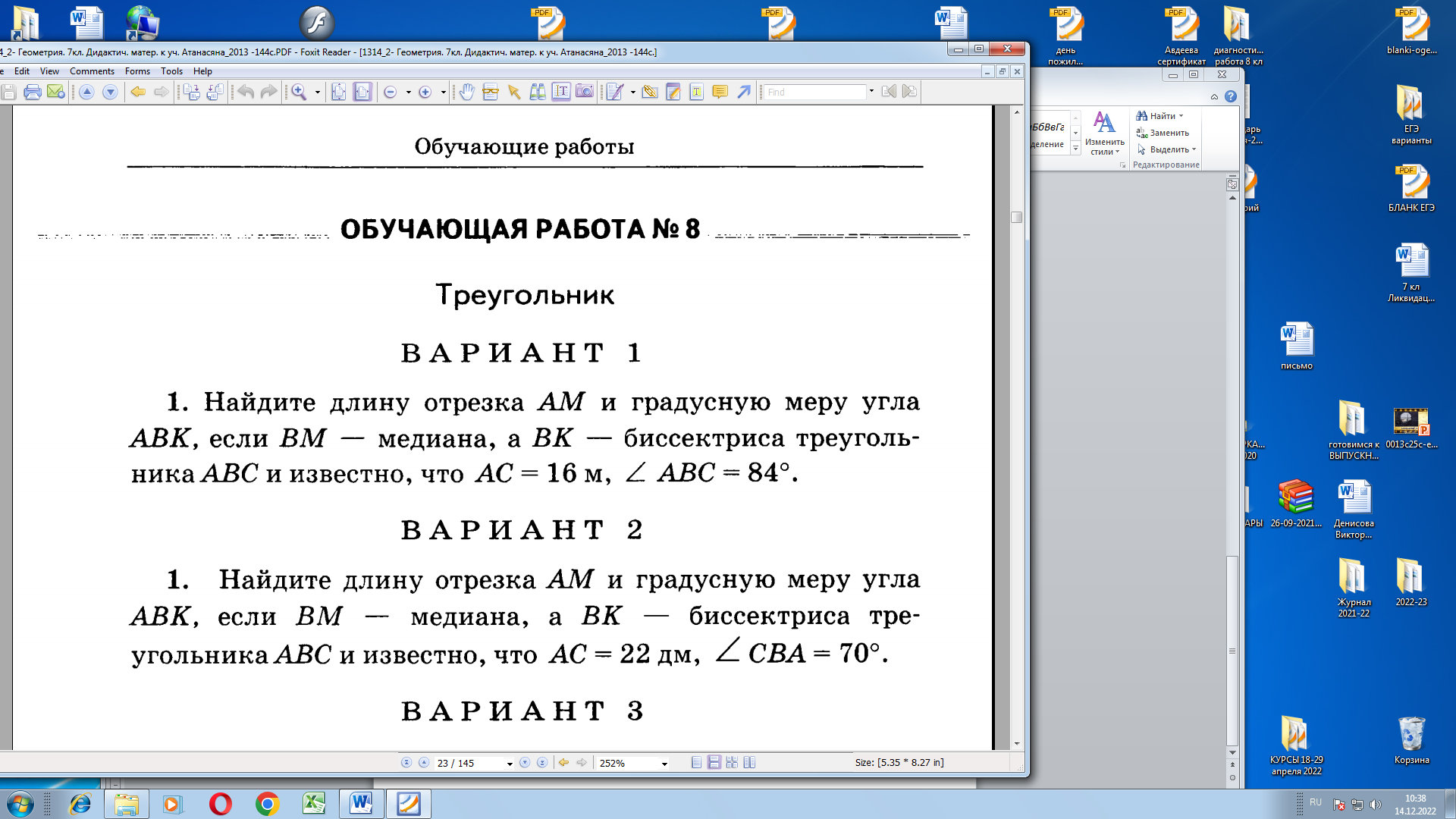 №п/пНазваниетемыМероприятия по устранениюМероприятия по устранениюМероприятия по устранениюМероприятия по устранению№п/пНазваниетемыИспользуемый материал, источникиСроки проведения (указать период)Формы контроля по каждой темеДата прове-денияНачальные геометрические сведения:Прямая и отрезок. Луч и угол;Перпендикулярные прямые. Смежные и вертикальные углы. Индивидуальные карточкиНоябрь, декабрьСамостоятельная работаНоябрь, декабрь(по мере готовности)Треугольники:Равные треугольники. Первый признак равенства треугольников;Медианы, биссектрисы и высоты треугольника.Индивидуальные карточкиНоябрь, декабрьСамостоятельная работаНоябрь, декабрь(по мере готовности)